CALCIO A CINQUESOMMARIOSOMMARIO	1COMUNICAZIONI DELLA F.I.G.C.	1COMUNICAZIONI DELLA L.N.D.	1COMUNICAZIONI DELLA DIVISIONE CALCIO A CINQUE	1COMUNICAZIONI DEL COMITATO REGIONALE MARCHE	1COMUNICAZIONI DELLA F.I.G.C.COMUNICAZIONI DELLA L.N.D.COMUNICAZIONI DELLA DIVISIONE CALCIO A CINQUECOMUNICAZIONI DEL COMITATO REGIONALE MARCHEPer tutte le comunicazioni con la Segreteria del Calcio a Cinque - richieste di variazione gara comprese - è attiva la casella e-mail c5marche@lnd.it; si raccomandano le Società di utilizzare la casella e-mail comunicata all'atto dell'iscrizione per ogni tipo di comunicazione verso il Comitato Regionale Marche. PROROGA ISCRIZIONI CAMPIONATI CALCIO A CINQUEVisto il posticipo delle date di inizio dei Campionati come disposto nel Comunicato Ufficiale n° 08 del 25/08/2021 che ad ogni buon conto si riporta nuovamente nel paragrafo successivo del presente C.U., il Comitato Regionale Marche ha deciso di prorogare la data di scadenza dei seguenti Campionati alle ore 19:00 del giorno VENERDI’ 03 SETTEMBRE 2021:CAMPIONATO SERIE C FEMMINILECAMPIONATO PROVINCIALE SERIE DCAMPIONATO UNDER 21CAMPIONATO UNDER 19 CAMPIONATO UNDER 17 CAMPIONATO UNDER 15 Resta invece prevista per le ore 19:00 di oggi, VENERDI’ 27 AGOSTO 2021, la scadenza per le iscrizioni alle Coppe Regionali.Nel prossimo Comunicato Ufficiale saranno pubblicati i format ed i calendari delle Coppe.DATE INIZIO ATTIVITA’ AGONISTICA S.S. 2021/2022Ferme restando le date di inizio dei Campionati Regionali Calcio a Cinque Serie C1, C2 e della relativa Coppa Italia, al fine di permettere alle Società di prepararsi al meglio alla ripresa dell’attività agonistica, si stabiliscono le seguenti date di inizio dei Campionati e delle Coppe:*     *     *ORARIO UFFICISi comunica che la Sede Regionale è chiusa al pubblico.Ciò premesso, si informa che i contatti possono avvenire per e-mail all’indirizzo c5marche@lnd.it, crlnd.marche01@figc.it (Segreteria Generale, Ufficio Tesseramento) o pec marche@pec.figcmarche.itSi trascrivono, di seguito, i seguenti recapiti telefonici:Segreteria			071/28560404Ufficio Amministrazione	071/28560322 Ufficio Tesseramento 	071/28560408 Ufficio emissione tessere	071/28560401Pubblicato in Ancona ed affisso all’albo del C.R. M. il 27/08/2021.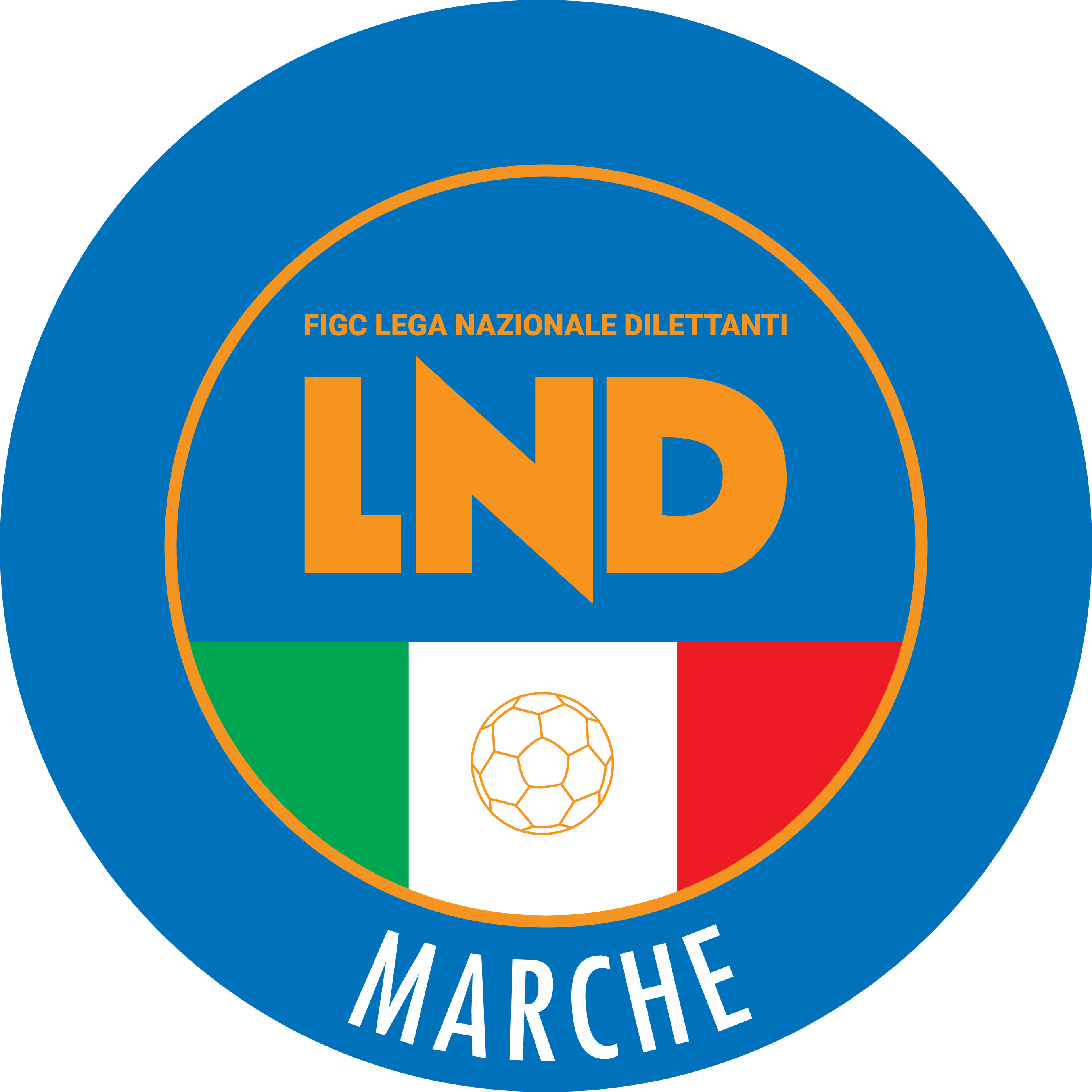 Federazione Italiana Giuoco CalcioLega Nazionale DilettantiCOMITATO REGIONALE MARCHEVia Schiavoni, snc - 60131 ANCONACENTRALINO: 071 285601 - FAX: 071 28560403sito internet: marche.lnd.ite-mail: c5marche@lnd.itpec: marche@pec.figcmarche.itStagione Sportiva 2021/2022Comunicato Ufficiale N° 09 del 27/08/2021Stagione Sportiva 2021/2022Comunicato Ufficiale N° 09 del 27/08/2021Venerdì17 SETTEMBRE CAMPIONATO SERIE C1Venerdì17 SETTEMBRE COPPA ITALIA SERIE CVenerdì24 SETTEMBRECOPPA ITALIA FEMMINILECOPPA MARCHE UNDER 21COPPA MARCHE UNDER 19COPPA MARCHE UNDER 17COPPA MARCHE UNDER 15COPPA MARCHE SERIE DVenerdì01 OTTOBRE CAMPIONATO SERIE C2Venerdì  15 OTTOBRECAMPIONATO SERIE C FEMMINILECAMPIONATO PROVINCIALE SERIE DCAMPIONATO UNDER 21CAMPIONATO UNDER 19 CAMPIONATO UNDER 17 CAMPIONATO UNDER 15 Il Responsabile Regionale Calcio a Cinque(Marco Capretti)Il Presidente(Ivo Panichi)